四川河丰建材有限责任公司砂石加工项目竣工环境保护验收意见   2018年7月14日，四川河丰建材有限责任公司在苍溪县陵江镇金斗村一组主持召开了四川河丰建材有限责任公司砂石加工项目竣工环境保护验收会。参加会议的有建设单位四川河丰建材有限责任公司、验收检测报告编制单位四川恒宇环境节能检测有限公司等单位的代表和特邀环保专家，会议成立了验收组（名单附后）。验收组会前进行了现场检查，在会上听取了建设单位对该项目在建设中执行环境影响评价和环保“三同时”制度情况的汇报，验收检测报告编制单位关于该项目竣工环境保护验收监测的汇报，认真核实了有关资料，详细询问了项目建设过程中环境保护措施落实情况。经认真讨论，形成如下验收意见：一、工程建设基本情况项目位于苍溪县陵江镇金斗村一组，项目总投资360万元（环保投资57万元，占总投资15.8%），总占地面积为52800m2。项目购置年生产砂石5万立方米设备一套，配套建设原料、成品堆放场及供电、给排水等公用设施。项目主要污染因子是噪声、废气、废水、固废。目前该项目主体设施和与之配套的环境保护设施运行正常。项目于2014年8月编制完成了《四川河丰建材有限责任公司砂石加工项目》建设项目环境影响登记表，2014年8月由苍溪县环境保护局以（苍环审批[2014]65号）《关于四川河丰建材有限责任公司砂石加工项目环境影响报告表的批复》对该环评登记表进行了审查批复。工程变动情况    项目工程情况基本未改变。三、项目环保设施及措施落实情况项目配套的环保设施及措施已基本按环评要求建成和落实。建成的环保设施及采取的环保措施主要有：1、大气本项目废气主要是堆场粉尘，制砂和碎石生产线粉尘，装卸及运输粉尘，汽车尾气和食堂油烟。（1）堆场粉尘堆场设喷水设施，洒水降尘，同时用防尘网遮盖。（2）制砂和碎石生产线粉尘    制砂和碎石生产线设置在封闭的车间内，每台设备的入料口和出料口各设置1个喷淋装置，洒水降尘，同时输送带密闭输送。（3）装卸及运输粉尘 通过在装卸作业过程采取洒水抑尘，同时降低物料落差，同时在产品进行运输的过程中，采用篷布遮挡，密闭运输。汽车在厂区行驶时限速行驶，不允许汽车超载，同时道路用碎石硬化，定时对道路洒水和清扫。（4）汽车尾气和食堂油烟  汽车尾气和食堂油烟产量小，经大气稀释扩散，对环境影响小。2、水（1）生活废水     生活污水经化粪池处理后用作农肥，已与苍溪县陵江镇金斗村民村委员会签订协议，不外排。（2）生产废水在生产过程中，采用湿法破碎、冲出破碎砂石、传送砂石料等工序都需要用水，产生的废水流入三级沉淀池，经自然沉淀后循环使用，不外排。  3、噪声 本项目噪声主要为破碎机、筛分机等机械噪声，噪声强度为60~110dB（A），设备均位于室内，生产区周边设有隔音挡板，可有效降低噪音。设备选用先进的噪音低、震动小的生产设备，安装时采取台基减震、橡胶减震接头以及减震垫等措施；合理布置产噪设备，将高噪声设备布置于在远离北侧住户，有效利用距离衰减了噪声对住户的影响；设备定期维护，以防设备故障形成的非正常生产噪声；设置降噪标准，严禁鸣号，进入厂区低速行驶；应合理安排和控制作业时间，尽量减少高噪声设备同时运转。4、固废项目固体废弃物主要为员工生活垃圾、沉淀池产生的泥沙和废机油。生活垃圾收集后，由苍溪县陵江镇金斗村环卫部门统一清运处理；沉淀池底泥经暂存、干化后作为次品出售；设备维修产生的废机油属于危险废物，交与具有资质的单位处理，但未签订危废协议。验收监测结果根据四川恒宇环境节能检测有限公司《四川河丰建材有限责任公司砂石加工项目竣工环境保护验收监测报告》川恒验检字（2018）第083WT02号监测结果如下：1、废气监测结果项目监测期间，废气监测结果均满足《大气污染物综合排放标准》（GB16297-1996）表2无组织排放标准。2、噪声监测结果项目监测期间，噪声监测结果均满足《工业企业厂界环境噪声排放标准》（GB12348-2008）表1中2类标准。五、环境保护管理检查结果1、本项目的废水环保设施三级沉淀池已建成。2、四川河丰建材有限责任公司砂石加工项目环境保护管理制度不健全。六、环境风险防范措施本项目的环境风险事故主要为沉淀池事故状态下，废水直接外排入地表水体，对水体造成污染，还有变压器油泄露可能会导致火灾风险。具体措施如下：（1）加强对三级沉淀池的清掏，保证其由足够的容积对生产废水进行收集和处理；（2）对三级沉淀池进行常规检查，对存在的问题进行及时整改，确保其正常运行，避免生产废水直接外排入地表水体。（3）企业应成立应急救援指挥领导小组。负责制定事故应急预案、检查监督事故预防措施及应急救援的准备工作，本项目已制定了事故应急预案。（4）加强职工岗位培训，制定事故应急学习手册。（5）防止变压器长期过负荷运营，过负荷运营会使变压器各部分温度上升，加速绝缘老化，缩短寿命，严重过负荷由引起变压器燃烧的危险。变压器若油箱破裂，大量漏油，应急停电，泄露的油品通过收集后妥善处理。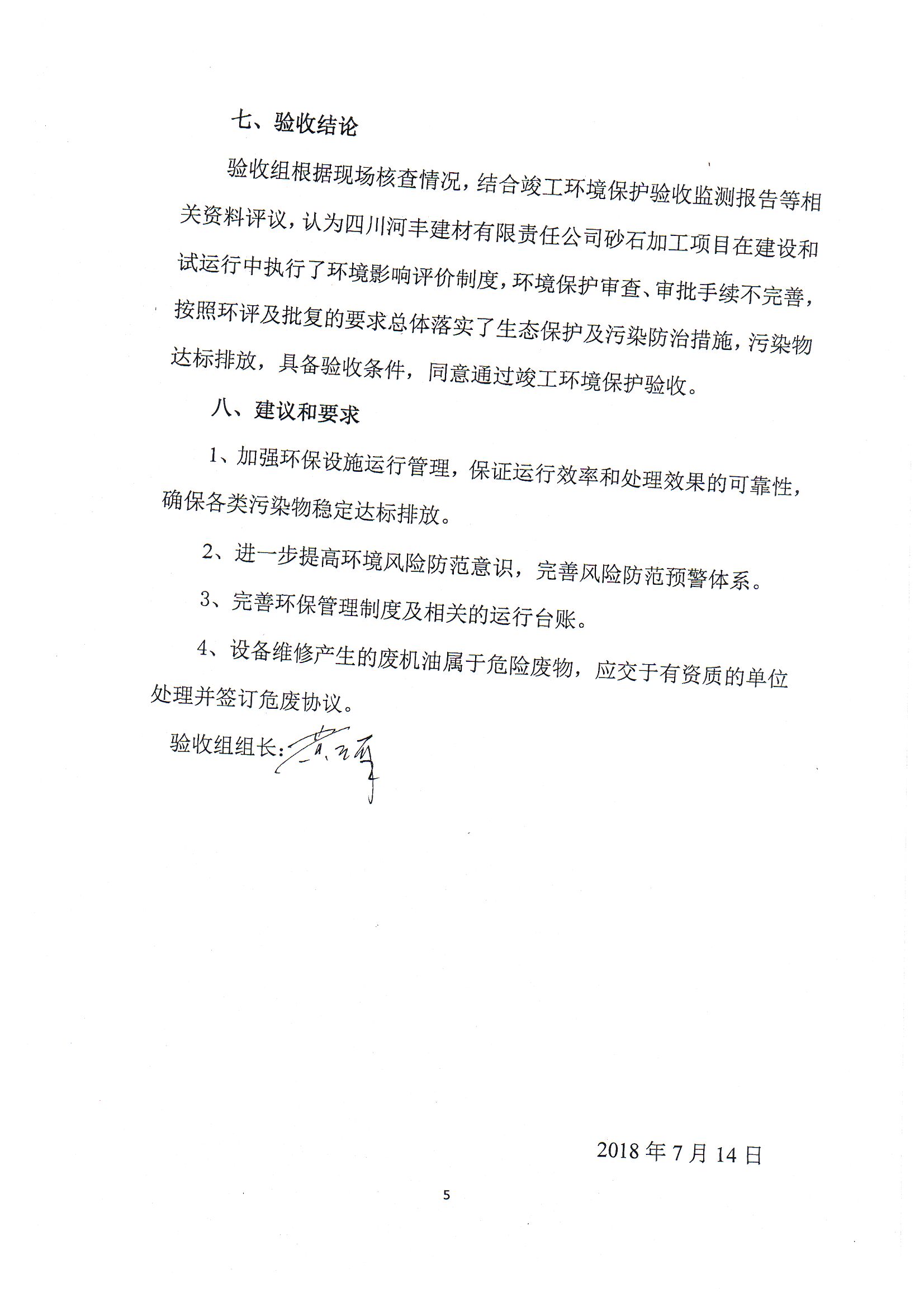 